ВІДКРИТТЯ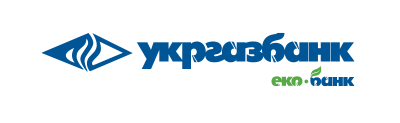  РАХУНКУ УМОВНОГО ЗБЕРІГАННЯ(ЕСКОУ)     ДЛЯ УЧАСНИКІВ РИНКУ ЕЛЕКТРОЕНЕРГІЇВ АБ «УКРГАЗБАНК»
